INSTITUTO FEDERAL DE EDUCAÇÃO, CIÊNCIA E TECNOLOGIA DE PERNAMBUCODIRETORIA DE ENSINO DO CAMPUS PAULISTAPROGRAMA INSTITUCIONAL DE MONITORIACURSOS TÉCNICOS E SUPERIORESANEXO IIPLANO DE MONITORIA - COMPONENTE CURRICULAR DE FORMAÇÃO GERAL Nome do docente-orientador: _______________________________________________________Nome do curso do componente curricular:_____________________________________________Nome do componente curricular:____________________________________________________Número de estudantes matriculados no componente curricular: ___________________________Quantidade de Monitores pretendidos para a realização da monitoria (no máximo 4): __________Obs.: Os horários nos quais serão desenvolvidas as atividades de monitoria deverão ser definidos posteriormente em acordo com o estudante-monitor, atendendo aos itens 3.6. , 3.7. e 3.8. deste Edital.Justificativa (para a necessidade de monitores):________________________________________________________________________________________________________________________________________________________________________________________________________________________________________________Objetivo(s):________________________________________________________________________________________________________________________________________________________________________________________________________________________________________________Lista Geral de atividades (pode-se acrescentar mais atividades, se necessário):__________________________________________Assinatura do(a) docente-orientador(a)Obs.: Não são permitidas assinaturas do tipo foto. A assinatura precisa ser manuscrita (de próprio punho) ou digital (exemplo: Sou.Gov).INSTITUTO FEDERAL DE EDUCAÇÃO, CIÊNCIA E TECNOLOGIA DE PERNAMBUCODIRETORIA DE ENSINO DO CAMPUS PAULISTAPROGRAMA INSTITUCIONAL DE MONITORIACURSOS TÉCNICOS E SUPERIORESANEXO IIIPLANO DE MONITORIA - COMPONENTE CURRICULAR DE NÍVEL TÉCNICO OU NÍVEL SUPERIORNível do componente curricular:              Técnico (    )                                           Superior (    )Nome do docente-orientador: _______________________________________________________Nome do curso do componente curricular:_____________________________________________Nome do componente curricular:____________________________________________________Número de estudantes matriculados no componente curricular: ___________________________Quantidade de Monitores pretendidos para a realização da monitoria (no máximo 4): __________Obs.1: Se a equivalência do componente curricular for obtida a partir da aprovação do estudante em dois ou mais componentes curriculares, eles devem compor uma única linha na tabela.Obs.2: Caso o componente curricular possua mais de um equivalente, pode-se acrescentar mais linhas ao quadro.Obs.3: Os horários nos quais serão desenvolvidas as atividades de monitoria deverão ser definidos posteriormente em acordo com o estudante-monitor, atendendo aos itens 3.6. , 3.7. e 3.8.  deste Edital. Justificativa (para a necessidade de monitores):________________________________________________________________________________________________________________________________________________________________Objetivo(s):________________________________________________________________________________________________________________________________________________________________Lista Geral de atividades (pode-se acrescentar mais atividades, se necessário):__________________________________________Assinatura do(a) docente-orientador(a)Obs.: Não são permitidas assinaturas do tipo foto. A assinatura precisa ser manuscrita (de próprio punho) ou digital (exemplo: Sou.Gov).INSTITUTO FEDERAL DE EDUCAÇÃO, CIÊNCIA E TECNOLOGIA DE PERNAMBUCODIRETORIA DE ENSINO DO CAMPUS PAULISTAPROGRAMA INSTITUCIONAL DE MONITORIACURSOS TÉCNICOS E SUPERIORESANEXO IVCONTEÚDO PROGRAMÁTICO DA PROVA DE SELEÇÃO DE MONITORIANome do docente-orientador: _______________________________________________________Nome do curso do componente curricular:_____________________________________________Nome do componente curricular:____________________________________________________Obs.: Caso necessário, podem ser inseridas mais linhas ao quadro.__________________________________________Assinatura do(a) docente-orientador(a)Obs.: Não são permitidas assinaturas do tipo foto. A assinatura precisa ser manuscrita (de próprio punho) ou digital (exemplo: Sou.Gov).INSTITUTO FEDERAL DE EDUCAÇÃO, CIÊNCIA E TECNOLOGIA DE PERNAMBUCODIRETORIA DE ENSINO DO CAMPUS PAULISTAPROGRAMA INSTITUCIONAL DE MONITORIACURSOS TÉCNICOS E SUPERIORESANEXO VPROVA DE SELEÇÃO DE MONITORIA1. Inserir primeira questão (Pontuação:      )a)b)c)d)e)2. Inserir segunda questão (Pontuação:     )a)b)c)d)e)…Boa prova!INSTITUTO FEDERAL DE EDUCAÇÃO, CIÊNCIA E TECNOLOGIA DE PERNAMBUCODIRETORIA DE ENSINO DO CAMPUS PAULISTAPROGRAMA INSTITUCIONAL DE MONITORIACURSOS TÉCNICOS E SUPERIORESANEXO VIGABARITO DA PROVA DE SELEÇÃO DE MONITORIANome do docente-orientador: _______________________________________________________Nome do curso do componente curricular:_____________________________________________Nome do componente curricular:____________________________________________________AtividadeCarga Horária Semanal (de 8h a 12h)Local de Desenvolvimento da               AtividadeLista de componentes curriculares equivalentesLista de componentes curriculares equivalentesLista de componentes curriculares equivalentesLista de componentes curriculares equivalentesComponente(s) Curricular(es) equivalente(s)Curso(s) do(s) Componente(s)  Curricular(es) equivalente(s)Turno12…AtividadeCarga Horária Semanal (de 8h a 12h)Local de Desenvolvimento da               AtividadeLista de conteúdos1.2.3.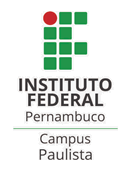 INSTITUTO FEDERAL DE EDUCAÇÃO, CIÊNCIA E TECNOLOGIA DE  PERNAMBUCO CAMPUS PAULISTA PROGRAMA DE MONITORIA DE CURSOS TÉCNICOS E SUPERIORESINSTITUTO FEDERAL DE EDUCAÇÃO, CIÊNCIA E TECNOLOGIA DE  PERNAMBUCO CAMPUS PAULISTA PROGRAMA DE MONITORIA DE CURSOS TÉCNICOS E SUPERIORESNOTA:NOME DO CANDIDATO:NOME DO CANDIDATO:NOME DO CANDIDATO:MATRÍCULA:DATA:DATA:NOME DO COMPONENTE:NOME DO COMPONENTE:NOME DO COMPONENTE:CURSO:CURSO:CURSO:DOCENTE:DOCENTE:DOCENTE:ATENÇÃO!Use apenas caneta esferográfica transparente com tinta nas cores azul ou preta. Escreva o seu nome completo e seu número de matrícula no espaço indicado.A prova terá duração máxima de 2 horas e 15 minutos.Para cada questão de múltipla escolha, há apenas uma opção de resposta correta.Iniciadas as provas, nenhum candidato poderá retirar-se da sala antes de decorridos 45 minutos (uma hora-aula) de prova.Numeração da questãoGabarito1.2.3.4.5.6.7.8.9.10.